ALLEVAMENTOSul pianeta di erano  diffusi animali meno selvatici, perciò l’uomo poteva avvicinarsi a loro e osservarli meglio. Capì così che invece di cacciare gli animali poteva prima addomesticarli e poi allevarli. Il cane fu il primo animale ad essere addomesticato. L’uomo lo utilizzava per la caccia, per la guardia al bestiame e per compagnia. Poi l’uomo iniziò ad addomesticare ed allevare: mucche ______________________________capre  _____________________________pecore ______________________________asini _______________________________buoi  ________________________________Vantaggio portati dall’allevamentoL’uomo aveva a disposizione più cibo e poteva ottenerlo ____________   andare a _________________________________L’uomo iniziò a nutrirsi meglio e quindi a vivere più a lungo. Gli uomini sulla Terra diventarono più numerosi.Gli animali aiutavano l’uomo anche nei lavori _____________________ più faticosi. 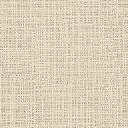 